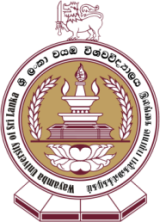 WAYAMBA UNIVERSITY OF SRI LANKAKULIYAPITIYAFORM OF APPLICATION - 2023[N.B. All information furnished in this application should be substantiated with documentary evidence. Alteration to the format of this application is not allowed. ]POST …………………………………………………………………………………………………..DEPARTMENT ………………………………………………………………………………………1. Name in Full : Underline Surname2. Whether Rev ./Mr./Mrs./Miss.3.  Postal Address :    (any change should be communicated     immediately)4.  Telephone Number      E-mail Address : (if available)Office:				         Fax:Residence:                                            Mobile:E-mail:Office:				         Fax:Residence:                                            Mobile:E-mail:Office:				         Fax:Residence:                                            Mobile:E-mail:Office:				         Fax:Residence:                                            Mobile:E-mail:5. Date of Birth & Age :6 (a). Civil Status:	(b). N.I.C. No. 6 (a). Civil Status:	(b). N.I.C. No. 7.  Whether Citizen of Sri Lanka  :     (State whether by descent or  by  registration :  if        by   registration ' give reference number &  date        of certificate of citizenship)      7.  Whether Citizen of Sri Lanka  :     (State whether by descent or  by  registration :  if        by   registration ' give reference number &  date        of certificate of citizenship)      8.  Education - Schools  attended (i)(ii)(iii)(iv)                                                                                                                  8.  Education - Schools  attended (i)(ii)(iii)(iv)                                                                                                                  FromFromTo9.  University Education :     (Degrees, Diploma etc.)     University FromToCourse followed (with Subjects)Results(with Class/Gradeand the Equivalent GPA)10. Postgraduate qualifications [State whether by course work or research, duration, effective date, University and the no. of credits earned from research]11. Special/ Professional Qualifications etc. 12.  Academic distinctions, Scholarships,        Medals, Prizes, etc. (Indicate the        institution from which such awards        have been  obtained) 13.  Research & Publications, if  any :       (If space is insufficient, please use separate sheet)14. Proficiency on Languages : Highest      Examination passed in;      Sinhala  -      Tamil  -      English  -	Other -15. (a)  Present  occupation :          1. Post:          2. Employer with address and 	   contact information          3. Date of appointment to such 	 		 post :          4. Whether confirmed in the 			 present post:          5. Salary scale of the post;          6. Present Salary : (a) Salary step :	                                        (b) Allowances	 b) Previous  appointments ,if any,     with dates and  periods stating from    	the recent most       Department/InstitutionPostFromToTotalDuration…… Y ……MDuration…… Y ……Mc) Administrative  Experience, if anyd)   Particulars of Bond Obligations to      Higher Educational Institution/      Institute, if any:      (i)  Obligatory Period :      (ii)  Amount Due :16. Where a period of experience is        a requirement for the post applied ,       state period of such experience        with details:       Department/InstitutionPostFromToTotal	ToTotal	Duration…...Y ……M17. Extra - Curricular activities :18. Brief Career Vision (Not more than   200 words)      [Relate your background, experience and future interests ]19. In the event of being selected please   indicate the duration within which you would be able to assume duties.20. Names of two non –related persons to whom  reference can be made : ( with addresses)  Name & Address………………………………………….		Tel. No. ………………………………………….	………………………………………….		Email	………………………………………….………………………………………….		Fax No.	………………………………………….………………………………………….………………………………………….		Tel. No. ………………………………………….	………………………………………….		Email	………………………………………….………………………………………….		Fax No.	………………………………………….………………………………………….20. Names of two non –related persons to whom  reference can be made : ( with addresses)  Name & Address………………………………………….		Tel. No. ………………………………………….	………………………………………….		Email	………………………………………….………………………………………….		Fax No.	………………………………………….………………………………………….………………………………………….		Tel. No. ………………………………………….	………………………………………….		Email	………………………………………….………………………………………….		Fax No.	………………………………………….………………………………………….20. Names of two non –related persons to whom  reference can be made : ( with addresses)  Name & Address………………………………………….		Tel. No. ………………………………………….	………………………………………….		Email	………………………………………….………………………………………….		Fax No.	………………………………………….………………………………………….………………………………………….		Tel. No. ………………………………………….	………………………………………….		Email	………………………………………….………………………………………….		Fax No.	………………………………………….………………………………………….20. Names of two non –related persons to whom  reference can be made : ( with addresses)  Name & Address………………………………………….		Tel. No. ………………………………………….	………………………………………….		Email	………………………………………….………………………………………….		Fax No.	………………………………………….………………………………………….………………………………………….		Tel. No. ………………………………………….	………………………………………….		Email	………………………………………….………………………………………….		Fax No.	………………………………………….………………………………………….20. Names of two non –related persons to whom  reference can be made : ( with addresses)  Name & Address………………………………………….		Tel. No. ………………………………………….	………………………………………….		Email	………………………………………….………………………………………….		Fax No.	………………………………………….………………………………………….………………………………………….		Tel. No. ………………………………………….	………………………………………….		Email	………………………………………….………………………………………….		Fax No.	………………………………………….………………………………………….20. Names of two non –related persons to whom  reference can be made : ( with addresses)  Name & Address………………………………………….		Tel. No. ………………………………………….	………………………………………….		Email	………………………………………….………………………………………….		Fax No.	………………………………………….………………………………………….………………………………………….		Tel. No. ………………………………………….	………………………………………….		Email	………………………………………….………………………………………….		Fax No.	………………………………………….………………………………………….21. I hereby certify that the particulars submitted by me in this application are true and accurate. I am aware that if any of these particulars are found to be false or inaccurate, I am liable to be disqualified before selection and to be dismissed without any compensation if the inaccuracy is detected after appointment.Date : ……………………………..					…………………………………………...								               Signature of ApplicantRecommendation of the Head of the Institution(If employed at Higher Education Institution, Government Departments and Government Corporations)I recommend and forward herewith the application of …………………………………… for the above post and agree/ do not agree to release him/ her if selected to the post applied for.Any Other Observations: ………………………………………………………………………………………………………………………………………………………………………………………………………………………….………………………………………………………………………………………………………………………….Date : ……………………………….                                                 ……………………………………………                                                                                                                       Signature/ Head of the Institution                                                                                                                                          Official Stamp21. I hereby certify that the particulars submitted by me in this application are true and accurate. I am aware that if any of these particulars are found to be false or inaccurate, I am liable to be disqualified before selection and to be dismissed without any compensation if the inaccuracy is detected after appointment.Date : ……………………………..					…………………………………………...								               Signature of ApplicantRecommendation of the Head of the Institution(If employed at Higher Education Institution, Government Departments and Government Corporations)I recommend and forward herewith the application of …………………………………… for the above post and agree/ do not agree to release him/ her if selected to the post applied for.Any Other Observations: ………………………………………………………………………………………………………………………………………………………………………………………………………………………….………………………………………………………………………………………………………………………….Date : ……………………………….                                                 ……………………………………………                                                                                                                       Signature/ Head of the Institution                                                                                                                                          Official Stamp21. I hereby certify that the particulars submitted by me in this application are true and accurate. I am aware that if any of these particulars are found to be false or inaccurate, I am liable to be disqualified before selection and to be dismissed without any compensation if the inaccuracy is detected after appointment.Date : ……………………………..					…………………………………………...								               Signature of ApplicantRecommendation of the Head of the Institution(If employed at Higher Education Institution, Government Departments and Government Corporations)I recommend and forward herewith the application of …………………………………… for the above post and agree/ do not agree to release him/ her if selected to the post applied for.Any Other Observations: ………………………………………………………………………………………………………………………………………………………………………………………………………………………….………………………………………………………………………………………………………………………….Date : ……………………………….                                                 ……………………………………………                                                                                                                       Signature/ Head of the Institution                                                                                                                                          Official Stamp21. I hereby certify that the particulars submitted by me in this application are true and accurate. I am aware that if any of these particulars are found to be false or inaccurate, I am liable to be disqualified before selection and to be dismissed without any compensation if the inaccuracy is detected after appointment.Date : ……………………………..					…………………………………………...								               Signature of ApplicantRecommendation of the Head of the Institution(If employed at Higher Education Institution, Government Departments and Government Corporations)I recommend and forward herewith the application of …………………………………… for the above post and agree/ do not agree to release him/ her if selected to the post applied for.Any Other Observations: ………………………………………………………………………………………………………………………………………………………………………………………………………………………….………………………………………………………………………………………………………………………….Date : ……………………………….                                                 ……………………………………………                                                                                                                       Signature/ Head of the Institution                                                                                                                                          Official Stamp21. I hereby certify that the particulars submitted by me in this application are true and accurate. I am aware that if any of these particulars are found to be false or inaccurate, I am liable to be disqualified before selection and to be dismissed without any compensation if the inaccuracy is detected after appointment.Date : ……………………………..					…………………………………………...								               Signature of ApplicantRecommendation of the Head of the Institution(If employed at Higher Education Institution, Government Departments and Government Corporations)I recommend and forward herewith the application of …………………………………… for the above post and agree/ do not agree to release him/ her if selected to the post applied for.Any Other Observations: ………………………………………………………………………………………………………………………………………………………………………………………………………………………….………………………………………………………………………………………………………………………….Date : ……………………………….                                                 ……………………………………………                                                                                                                       Signature/ Head of the Institution                                                                                                                                          Official Stamp21. I hereby certify that the particulars submitted by me in this application are true and accurate. I am aware that if any of these particulars are found to be false or inaccurate, I am liable to be disqualified before selection and to be dismissed without any compensation if the inaccuracy is detected after appointment.Date : ……………………………..					…………………………………………...								               Signature of ApplicantRecommendation of the Head of the Institution(If employed at Higher Education Institution, Government Departments and Government Corporations)I recommend and forward herewith the application of …………………………………… for the above post and agree/ do not agree to release him/ her if selected to the post applied for.Any Other Observations: ………………………………………………………………………………………………………………………………………………………………………………………………………………………….………………………………………………………………………………………………………………………….Date : ……………………………….                                                 ……………………………………………                                                                                                                       Signature/ Head of the Institution                                                                                                                                          Official Stamp